Pielikums Nr. 1Madonas novada pašvaldības domes26.10.2023. lēmumam Nr. 695(protokols Nr. 19, 54. p.) Zemes vienību ar kadastra apzīmējumiem 7054 003 0052  un 7054 003 0011 apvienošanas shēma*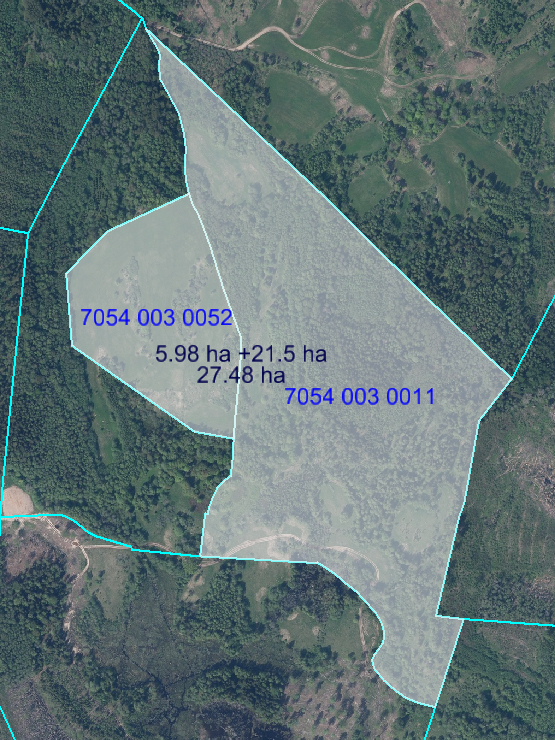 Datu avots https://www.lvmgeo.lv/kartes (Dati no VZD, LGIA, SIA “Karšu izdevniecība Jāņa Sēta) 2023. gada informācija *Shēmā norādītās platības tiks precizētas veicot zemes vienību kadastrālo uzmērīšanu.      Projektētā zemes vienība   Zemes vienību esošā robeža